STMP Half Term Bingo
Home Learning Activities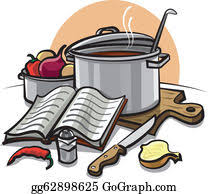 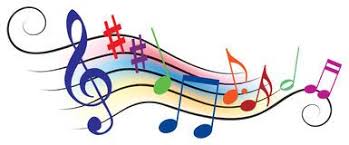 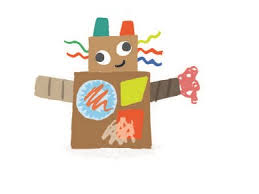 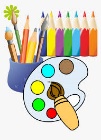 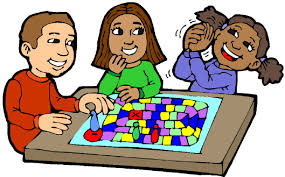 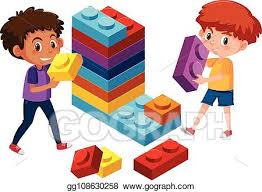 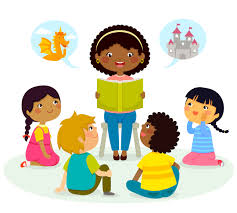 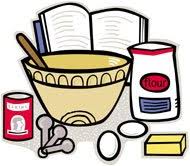 As well as doing some daily exercise, choose one activity to complete each week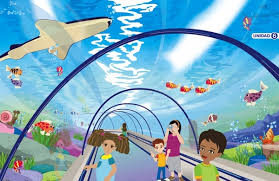 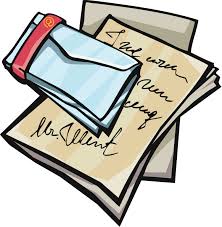 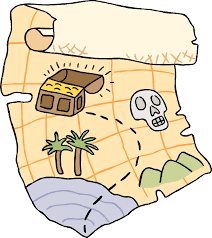 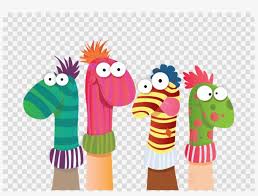 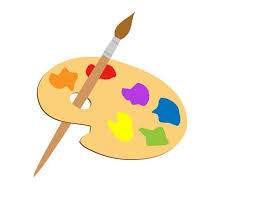 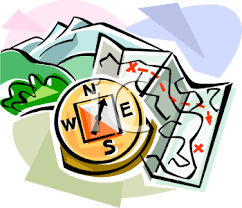 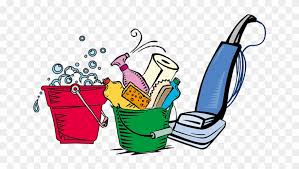 BakingWork with a member of your family to bake some cakes or biscuits. Story Time Get comfy and listen to a story.https://stories.audible.com/discoveryGeographyCreate a quiz about about countries, cities and continents. Choose up to 10 questions for example; Which continent is Spain a part of? The answer would be Europe.Sports Create a game to play outside with a member of your family.   DrawingDraw a picture of your favourite memory. What about that memory is beautiful? What makes you remember it? Include all the details in your drawing.Junk ModellingUse empty packaging and boxes to create a model of your choice. MusicCreate your own musical instrument. It could be a drum for example made out of cardboard. Healthy EatingCreate a healthy snack plate with your family. ChoresHelp your adults with some tidying and cleaning.Map WorkCreate a treasure map.P4C‘The best things in life are free’Do you agree? Explain why to someone at home and ask them their opinion on the statement.ArtResearch ‘Picasso’ and re-create a piece of his art using his particular techniques. Treasure MapCreate your very own treasure map. Letter WritingWrite a thank you letter to someone in the community who you think is a hero.Mary SeacoleCreate a fact file about Mary Seacole. Who was she? Why is she an important part of our history? What are the similarities and differences between her and Florence Nightingale?